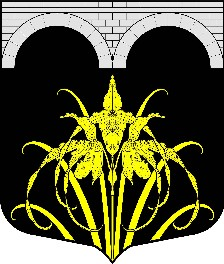 АДМИНИСТРАЦИЯ  МУНИЦИПАЛЬНОГО  ОБРАЗОВАНИЯНАЗИЕВСКОЕ ГОРОДСКОЕ ПОСЕЛЕНИЕКИРОВСКОГО МУНИЦИПАЛЬНОГО РАЙОНАЛЕНИНГРАДСКОЙ ОБЛАСТИП О С Т А Н О В Л Е Н И Еот  10  января  2024  года  № 01Об установлении норматива стоимости одного квадратного метра  общей площади  жилья на территории  муниципального образования Назиевское городское поселение  Кировского муниципального района Ленинградской области на 1 квартал 2024 года	Руководствуясь распоряжением комитета по строительству администрации Ленинградской области от 13 марта 2020 года № 79 «О мерах по обеспечению осуществления полномочий комитета по строительству Ленинградской области по расчету размера субсидий и социальных выплат, предоставляемых на строительство (приобретение) жилья за счет средств областного бюджета Ленинградской области в рамках реализации на территории Ленинградской области мероприятий государственных программ Российской Федерации «Обеспечение доступным и комфортным жильем и коммунальными услугами граждан Российской Федерации» и «Комплексное развитие сельских территорий», а также мероприятий государственных программ Ленинградской области «Формирование городской среды и обеспечение качественным жильем граждан на территории Ленинградской области» и «Комплексное развитие сельских территорий Ленинградской области», в  целях реализации на территории муниципального образования Назиевское городское поселение Кировского муниципального района Ленинградской области федеральных, региональных и муниципальных программ, направленных на улучшение жилищных условий граждан:      1. Утвердить норматив стоимости одного квадратного метра общей площади жилья на 1 квартал 2024 года на территории муниципального образования Назиевское городское поселение Кировского муниципального района Ленинградской области равной 95212 (девяносто пять тысяч двести двенадцать) рублей 00 копеек.      2. Опубликовать настоящее постановление в газете «Назиевский вестник» и разместить в сети Интернет на официальном сайте МО Назиевское городское поселение  (http://nazia.lenobl.ru/).3. Настоящее постановление вступает в силу с момента официального опубликования.Заместитель главы администрации                                                       С.П. БасковРазослано: дело, УКХ КМР, прокуратура, «Назиевский Вестник», Регистр